English Department Home Learning Review Sheet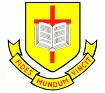 Please complete the following self-review each week.Name:Date:Tasks: (Write the task titles here).Please tick those that apply:I have checked my work for spelling, punctuation and grammar and edited it.                                                                           I have completed my work and emailed to my teacher (or shared it on Google drive) I completed the work on paper and will hand in when I return:	I used subject specific terminology:				I used P.E.T.E.R.  or P.E.A.						Please complete.I have developed my writing skills by…I have developed my reading skills by….I have learnt that….I am happy with ….	I need help with ….Please print a copy and glue it into your exercise book when you return.